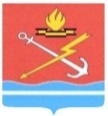 АДМИНИСТРАЦИЯ МУНИЦИПАЛЬНОГО ОБРАЗОВАНИЯ «КИРОВСК» КИРОВСКОГО МУНИЦИПАЛЬНОГО РАЙОНА ЛЕНИНГРАДСКОЙ ОБЛАСТИП О С Т А Н О В Л Е Н И Еот 17 января 2020 года № 26О внесении изменений в постановление администрации МО «Кировск» от 11 августа 2017 года № 463 «Об утверждении Административного регламента муниципальной услуги «Выдача градостроительного плана земельного участка»На основании Федерального закона от 27.12.2019 года № 472-ФЗ «О внесении изменений в Градостроительный кодекс Российской Федерации и отдельные акты Российской Федерации», с целью приведения в соответствие с действующим законодательством Российской Федерации,                                   п о с т а н о в л я е т:1. Внести следующие изменения в постановление администрации муниципального образования  «Кировск» Кировского муниципального района Ленинградской области от 11 августа 2017 года № 463 «Об утверждении Административного регламента муниципальной услуги «Выдача градостроительного плана земельного участка» (далее – Постановление):1.1. в п.2.4 приложения к Постановлению слова «двадцать рабочих дней» заменить словами «четырнадцать рабочих дней».1.2. п.2.6 приложения к Постановлению дополнить абзацем следующего содержания:«Заявление о выдаче градостроительного плана земельного участка может быть направлено в орган местного самоуправления в форме электронного документа, подписанного электронной подписью, или подано заявителем через многофункциональный центр».2.  Настоящее постановление вступает в силу со дня его официального опубликования в сетевом издании «Неделя нашего города+» и подлежит размещению на сайте МО «Кировск».Глава администрации                                                                        О.Н. КротоваПостановление опубликовано 21.01.2020 г. в сетевом издании «Неделя нашего города+» nngplus.ru